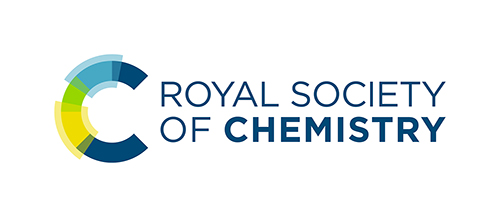 RSC and SCI joint eventsThe RSC and SCI have signed an agreement outlining their obligations when their networks collaborate on events. A simple overview of the agreement is that they agree:The split of risk and reward between the RSC and SCI is 50:50.For any advance deposits the RSC shall commit the funds and this will be taken into account in the final calculations of surplus/loss.The organising committee should have at least four members (two from the RSC and SCI), and a maximum of eight members (four from the RSC and SCI).For each joint event the RSC and SCI will sign a document with the details and approval for that event.  If you are collaborating with the SCI on an event for which there are no contracts, please complete the information below.This form only covers joint events between the SCI and RSC. If you are collaborating on an event with another organisation please contact the Networks Team.Please email the completed form to networks@rsc.orgDate of eventName of event Names of RSC & SCI groups organising the eventBrief outline of the event – eg is this a virtual or physical event.Please provide a budget for the event. An excel file can be attached.Please provide details of the organising committeeRoleNameOrganisation (RSC or SCI)Please provide details of the organising committeeChairPlease provide details of the organising committeeTreasurerPlease provide details of the organising committeeOrganiserPlease provide details of the organising committeeOrganiserPlease provide details of the organising committeeOrganiserPlease provide details of the organising committeeOrganiserPlease provide details of the organising committeeOrganiserPlease provide details of the organising committeeOrganiserPlease provide details of the organising committeeSecretariatServicesPlease outline any additional clauses that have been agreed.